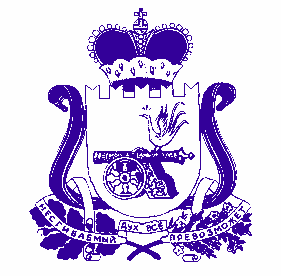 АДМИНИСТРАЦИЯ ПРЕЧИСТЕНСКОГО СЕЛЬСКОГО ПОСЕЛЕНИЯДуховщинскОГО районА Смоленской областиПОСТАНОВЛЕНИЕот  13 ноября  2023 года       №  79В соответствии с Федеральными законами от 06.10.2003 № 131-ФЗ «Об общих принципах организации местного самоуправления в Российской Федерации», от 27.07.2010 № 210-ФЗ «Об организации предоставления государственных и муниципальных услуг»,   Администрация Пречистенского сельского поселения Духовщинского района Смоленской областиПОСТАНОВЛЯЕТ:1. Внести в Административный регламент предоставления Администрацией Пречистенского сельского поселения Духовщинского района Смоленской области муниципальной услуги «Присвоение адреса объекту адресации, изменение и аннулирование такого адреса» утвержденный постановлением Администрацией Пречистенского сельского поселения Духовщинского района Смоленской области от  04.07.2023 года  № 49 (в редакции от 19.10.2023  № 66)  следующее изменение: - подраздел 2.6 раздела 2 изложить в следующей редакции:«2.6. Срок,  отведенный Уполномоченному органу для принятия решения о присвоении объекту адресации адреса или аннулировании его адреса, решения об отказе в присвоении объекту адресации адреса или аннулировании его адреса, а также внесения соответствующих сведений об адресе объекта адресации в государственный адресный реестр не должен превышать 5 рабочих дней со дня поступления заявления о предоставлении Услуги.».        2. Обнародовать настоящее постановления путем размещения на информационных стендах Администрации Пречистенского  сельского поселения Духовщинского района Смоленской области и разместить на официальном сайте Администрации муниципального образования «Духовщинский район» Смоленской области в сети «Интернет» в разделе «Пречистенское сельское поселение».3. Контроль за исполнением настоящего постановления оставляю за собой.О внесении изменения в Административный  регламент предоставления Администрацией Пречистенского сельского поселения Духовщинского района Смоленской области  муниципальной услуги «Присвоение адреса объекту адресации, изменение и аннулирование такого адреса», утвержденный постановлением Администрацией Пречистенского сельского поселения Духовщинского района Смоленской области от  04.07.2023 года  № 49 (в редакции от 19.10.2023  № 66)  Глава муниципального образованияПречистенского сельского поселенияДуховщинского районаСмоленской области                                                                                       Т.А.Смирнова